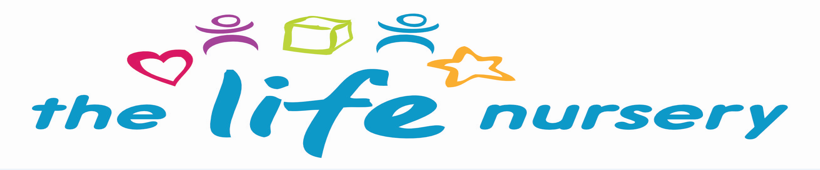 This COSHH Risk Assessment was devised by Louise Gray, Nursery Manager – September 2023Signed………………………………………………………………………Cleaning ProductLocation UsedQuantities UsedWho will be exposed?Supplier NameHazard SymbolsRoutes of ExposurePPE UsedStorageRisk RatingH  M  LFloor cleanerFloor in all areasAs per label instructionsStaffTesco/Morrison/AsdaAs per labelInhalationEye and skin contactNoneLocked in kitchen cupboardLowBleach(Used when no children are in the nursery)Floor in all areas.As per label instructionsStaffTesco/Morrisons/AsdaAs per labelInhalationEye and skin contactNoneLocked in kitchen cupboardLowAntibacterial SprayTables, surfaces, door handles, wiping toys and resources, toilet and sink areasAs per label instructionsStaffTesco/Morrisons/AsdaAs per labelSkin contact, inhalationGlovesLocked in kitchen cupboardLowToilet duck(toilets flushed prior to children coming to nursery)ToiletsAs per label instructionsStaffTesco/Morrisons/AsdaAs per labelSkin and eye contactGlovesLocked in kitchen cupboardLowSterilising tabletsToys and ResourcesAs per label instructionsStaffTesco/Morrisons/AsdaAs per labelSkin and eye contactGlovesLocked in kitchen cupboardLowWashing up  liquidCutlery and PlatesAs per label instructionsStaff/ChildrenTesco/Morrisons/AsdaAs per labelSkin and eye contact, ingestionNoneIn kitchen near sinkMediumHand soapHands, sinks and water trayAs per label instructionsStaff/ChildrenTesco/Morrisons/AsdaAs per labelSkin and eye contact, ingestionNoneSinks areasMediumAir freshener  /Dettol sprayStaff bathroomAs per label instructionsStaff/VisitorsTesco/Morrisons/AsdaAs per labelInhalationNoneStaff BathroomLowWindow CleanerAll windows in nurseryAs per label instructionsStaffTesco/Morrisons/AsdaAs per labelSkin contact, inhalationGlovesLocked in kitchen cupboardLowZoflora DisinfectantFloor and surfacesAs per label instructionsStaffTesco/Morrisons/AsdaAs per labelSkin contact, inhalationGlovesLocked in kitchen cupboardLowCIF/Pink Stuff/Elbow GreaseSurfaces, walls and doorsAs per label instructionsStaffTesco/Morrisons/AsdaAs per labelSkin contactGlovesLocked in kitchen cupboardLowDrain cleaner(occasionally over weekends)Plug HolesAs per label instructionsStaffTesco/Morrisons/AsdaAs per label Skin contactGlovesLocked in kitchen cupboard Low